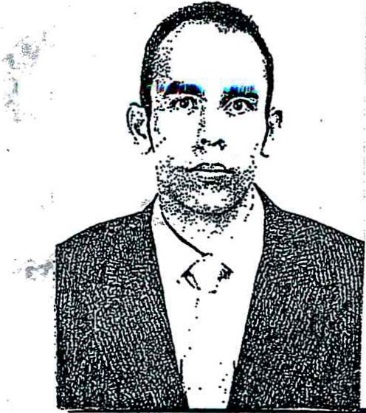 INFORMACION PERSONALOCUPACIÓN: Servidor Público.DOMICILIO: Pino Suarez #1 Ahualulco de Mercado, Jalisco.-	TELEFONO: 3315851273.CURP: NUFA880618HJCXRR08.ESTADO CIVIL: Casado.NACIONALIDAD:  Mexicano.FECHA DE NACIMIENTO: 18 de junio 1988.EDAD: 27 años.LUGAR  DE  NACIMIENTO:   Ahualulcode Mercado, Jalisco.          EDUCACIÓN..1994-2000.- Primaria, Escuela Va!entín Gómez Farías, Teuchiteco,	municipio	de	Ahualulco	de	Mercado, Jalisco. (Certificado)-2000-2003.-Secundaria, Escuela José María Mercado, Ahualulco de Mercado, Jalisco. (Certificado).-2003-2006.-EscuelaPreparatoria Regional de Ahualulco de Mercado, Jalisco. (Certificado).-2006-2010.-Centro Universitario Valles, Campus Ameca de la U. d G. (Universidad de Guadalajara). Licenciatura en Derecho. Ameca, Jalisco. (Titulado)..EXPERIENCIA PROFESIONAL2011-2013.-Litigante de la cooperativa PUEBLO UNIDO DE AHUALULCOS. C. de R. L.LITIGANTE EXTERNO.-Encargándome de las gestiones de cobranza altamente morosas, creación de planes de pago, elaboración de convenios judiciales, extrajudiciales, presentación de escritos de demanda, realizando diligencias de requerimiento, embargos y emplazamientos, visitas extrajudiciales entre otras cosas.JEFE INMEDIATO.- LA QUÍMICA MA. GUADALUPE SÁNCHEZ AVALOS.2012.- Gestor de cobranza intermedia foráneo 01 para COMERCIALIZADORA MUEBLESAMÉRICAS.A. de C.V. En coalición con Mabí de Occidente.GESTOR DE COBRANZA INTERMEDIA.-Encargándome de las gestiones de cobranza de la empresa en mención en la región Valles del Estado de Jalisco; realizando visitas domiciliarias, convenios de pago, consiguiendo la liquidación de créditos vencidos, presentando resultados positivos pese a la permanencia poco prolongada dentro de la empresa, generando una mayor estabilidad en la cartera de cobranza difícil.JEFE INMEDIATO.-LIC. JUAN FRANCISCO SOLORZANO DE LA TORRE.2012.-Abogadolitigante y Socio del buffet Jurídico RRG, Reyes Rodríguez y Asociados, Consultores Jurídicos.LITIGANTE.-Desempeñándome en el ramo particular como abogado en las diferentes materias de mi profesión, como arreglos extrajudiciales, gestiones ante la Agencia del Ministerio Público como coadyuvante, como autorizado; así como brindando asesoría jurídica y representación en juicio a mis clientes ante los diferentes órganos jurisdiccionales.PRINCIPALES LOGROS.-Con poco más de dos años como litigante externo de la Cooperativa Pueblo Unido de Ahualulco, hemos logrado resultados en el ciclo integral de sistemas jurídicos; recuperando créditos con una muy alta morosidad, así como en el mejoramiento de la calidad y desarrollo en el otorgamiento de  máscréditos, ello por encontrarse más fondos en las arcas de la cooperativa en mención.--- Identificación de errores y mejora del sistema dentro de la misma cooperativa, generando e implementando nuevos métodos de recuperación de créditos atrasados mucho más eficientes.OTROS ESTUDIOS.DIPLOMADO DE AMPARO.Diplomado en Amparo, en el Centro Universitario de Ciencias Sociales y Humanidades, en  la División de Estudios Jurídicos en el Departamento de DerechoPúblico.Impartido por la Suprema Corte de Justicia de la Nación en la Universidad de Guadalajara.OBJETIVO PRINCIPAL.El dar mi mayor esfuerzo para dar agilidad, certeza y seguridad de lo que hago y sobre todo muy buenos resultados en la recuperación de créditos, sentencias, convenios y resultados que favorezcan a quienescontratanmisserviciosyservirdemaneraprofesionalcualquieraspectolaboral.ACTIVIDADES INDEPENDIENTES.Asesorías gratuitas en materias civil, penal y familiar.SERVICIOS SOCIALES.19 de marzo de 2009 a 19 de marzo de 2010.Realice mi servicio social en el Juzgado Mixto de Primera Instancia del Décimo Séptimo Partido Judicial, en el cual estuve a cargo de la Licenciada Gabriela Guadalupe LizaolaZepeda.Mi servicio consistió en la contestación de acuerdos, elaboración de exhortos, despachos, acuerdos, coser, prestar expedientes, recabar firmas, devolver documentos, analizar documentos con fin de analizarla acción de la prescripción de la acción penal correspondiente a cada delito como lo estipula el Código Penal del Estado de Jalisco.PRÁCTICAS PROFESIONALES.1 de abril de 201O al 1 de marzo de 2011.Realice mis prácticas profesionales en las oficinas de la Sub- Procuraduría de la Defensoría de Oficio de Ahualulco de Mercado, Jalisco, de la Procuraduría Social del Estado, a cargo de la Licenciada Amelia Gutiérrez Guerrero.Mis prácticas consistieron en la elaboración  de  escritos  de  demandas, inter rogatorios, preparación de testigos, desahogo de audiencias, como la junta de avenimiento, pensión alimenticia, rectificación y anotación de actas, así como ratificación de las mismas entre otros, se sacaba fechas para emplazamiento y requerimiento, turnas expediente, contestar demandas mercantiles, checar y contestar acuerdos, sacar copias, recabar formasalosprocesadoseindicarlessusituaciónjurídica.1 DE SEPTIEMBRE 2014 AL 5 DE SEPTIEMBRE DEL 2015.Ejecutivo de cobranza en la empresa BODES A SAPI S.A. C.V.Conocida como bodegón en el cual contaba con dos personas a mi cargo, en esta ciudad de Ahualulco de Mercado, Jalisco.1 DE OCTUBRE DEL 2015 A LA FECHA.Servidorpúblico,comodirectordelaoficinadelJurídicoenelHonorable Ayuntamiento ConstitucionaldeAhualulco	. reacio,Jalisco.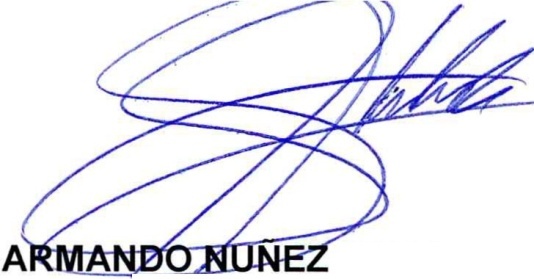 FRIAS.ABOGADO